МБОУ ПГО «Трифоновская СОШ»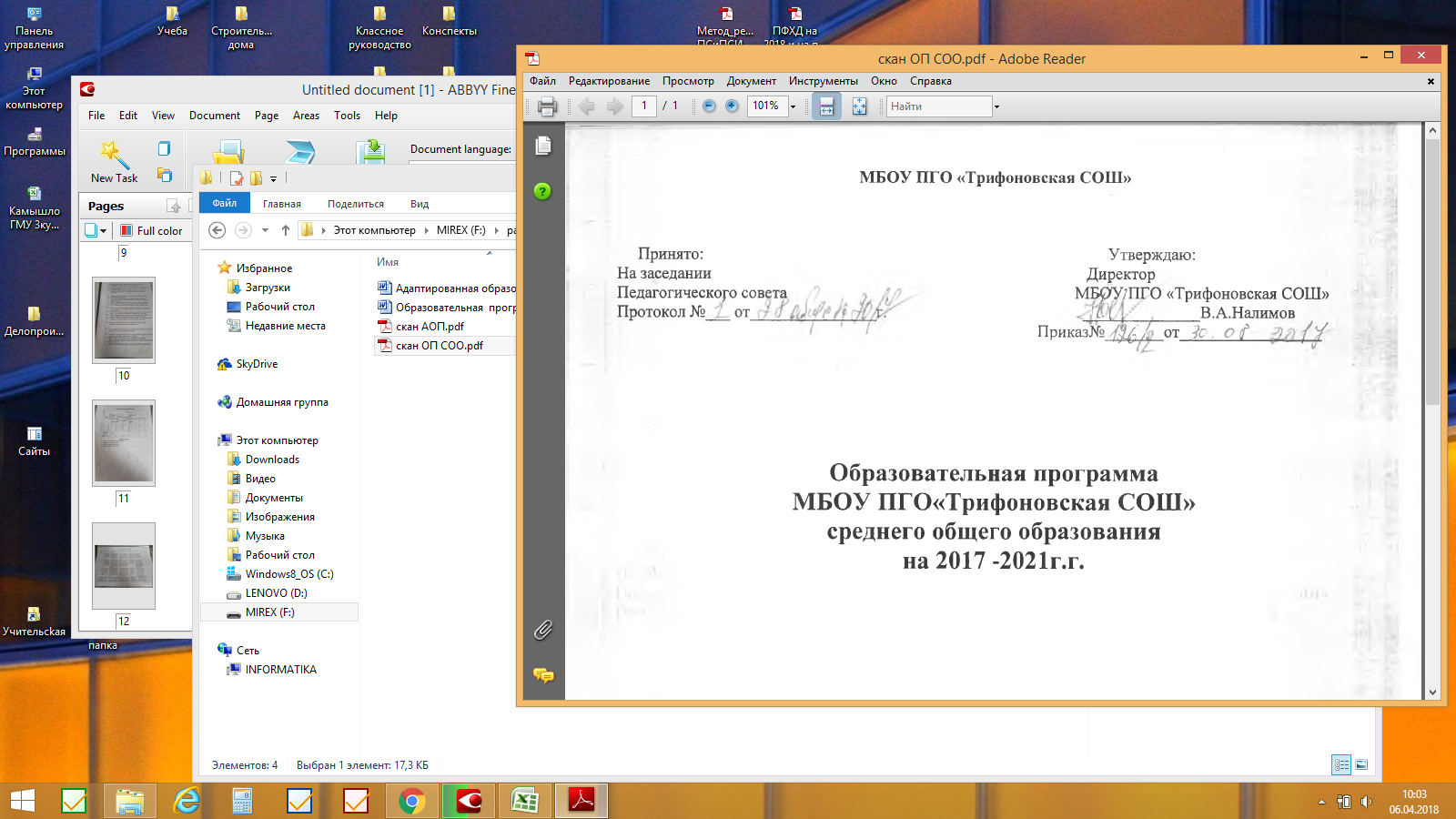      Принято:                                                                                                 Утверждаю:На заседании                                                                                          Директор Педагогического совета                                                                     МБОУ ПГО «Трифоновская СОШ»  Протокол № 1 от 28.08.2017 г.                                                            В.А.Налимов                                                                                                     Приказ№ 126/2   от 30.08.2017 г.       Образовательная программа МБОУ ПГО«Трифоновская СОШ» среднего общего образованияна 2017 -2021г.г.Содержание.Образовательная программаМБОУ ПГО «Трифоновская СОШ»на период с 2017 по 2021г.г.      Образовательная программа является нормативно-управленческим документом МБОУ ПГО «Трифоновская СОШ», которая  характеризует специфику содержания образования и особенности организации учебно-воспитательного процесса. Программа разработана в соответствии с Законом  273-ФЗ «Об образовании в Российской Федерации», нормативными документами по образованию, методическими рекомендациями по разработке образовательных программ образовательных учреждений, Уставом МБОУ ПГО «Трифоновская СОШ».Образовательная программа – комплекс основных характеристик образования (объем, содержание, планируемые результаты), организационно - педагогических условий и в случаях, предусмотренных настоящим Федеральным законом, форм аттестации, который представлен в виде учебного плана, календарного учебного графика, рабочих программ учебных предметов, курсов дисциплин (модулей), иных компонентов, а также оценочных и методических материалов.Образовательная программа школы – локальный  акт общеобразовательного учреждения - создана для реализации образовательного заказа государства, содержащегося в соответствующих документах, социального заказа родителей обучающихся и самих обучающихся, с учетом реальной социальной ситуации, материальных и кадровых возможностей школы.Образовательная программа школы создана с учетом примерных рекомендаций по формированию образовательной программы общеобразовательного учреждения.Образовательная программа школы рассчитана на период с 2017  по 2021 г.г.Образовательная программа школы состоит из следующих разделов:Организационно-педагогические условия, которые содержат характеристику материальных,  кадровых и методических возможностей школы, обеспечивающих гарантии достижения результатов образования.Учебный план и учебно-методический комплекс.  Совокупность учебно-методических материалов и программно-технических средств, способствующих эффективному освоению обучающимися учебного материала.Календарный учебный график. Регламентирует общие требования к организации образовательного процесса в учебном году. Рабочие программы учебных  предметов, курсов дисциплин (модулей), включая оценочный и методический материал.Характеристика контингента обучающихся и социального статуса их семей. Определение уровня обученности обучающихся. Результаты социологического исследования по определению социального заказа родителей обучающихся, самих обучающихся к образованию повышенного уровня,  определению склонностей и способностей обучающихся к определенным дисциплинам и видам профессиональной деятельности психологом,  классными руководителями, учителями – предметниками. Планируемые результаты, которые включают в себя ожидаемые результаты освоения учебных и междисциплинарных предметов, а также образ выпускника.Управление реализацией программы Перспективы развития школы в традиционных и инновационных, для школы, направлениях, пути решения.Миссия школы:«Мы стремимся обеспечить нашим выпускникам развитие интеллектуальных способностей, развитие творческих способностей, развитие конкурентоспособности, формирование культуры здоровья для дальнейшего самоопределения в жизни». Цель образовательной программы школы:Регламентировать перспективы развития школы в соответствии с социальным образовательным заказом государства, с учетом контингента обучающихся,  материально-техническими  и кадровых возможностями школы.Для достижения цели образовательной программы, были поставлены следующие задачи:Реализовать права обучающихся на получение образования;Соблюсти соответствие локальных актов (устава школы, рабочих программ, учебного плана школы и пр.) государственным документам, регламентирующим образовательный процесс для реализации государственной программы образования;Проанализировать материально-техническое оснащение школы и определить пути улучшения его для наилучшей реализации образовательной программы;Проанализировать   педагогические возможности школы и определить пути, повышения квалификации, переквалификации учителей, способствующие наиболее полной реализации образовательной программы; Определить предпочтения обучающихся и родителей  в получении образования в рамках образовательного пространства образовательного учреждения;Определить  приоритетные пути развития образовательного учреждения с учетом интересов всех сторон, задействованных в образовательном процессе;Продолжить формирование  нормативно-правовой базы по методической работе (положения, приказы, локальные акты) с целью реализации образовательной программы;Усилить работу по сохранению здоровья школьников. Внедрять в практику работы всех педагогов школы здоровьесберегающих технологий;Способствовать развитию дополнительного образования в школе. Раздел 1.   Организационно – педагогические условия. Юридическое обоснование функционирования учреждения. Деятельность МБОУ ПГО «Трифоновская СОШ»:Законом  273-ФЗ «Об образовании в Российской Федерации», 2012г.;Постановлением Главного Государственного санитарного врача Российской Федерации «Об утверждении СанПин 2.4.2.2821-10 «Санитарно-эпидемиологические требования к условиям и организации обучения в общеобразовательных учреждениях» от 29.12.2010 № 189, (зарегистрировано в Минюсте Российской Федерации 03.03.2011 № 19993);приказом Министерства образования Российской Федерации от 9 марта . № 1312 «Об утверждении федерального базисного учебного плана и примерных учебных планов для образовательных учреждений Российской Федерации, реализующих программы общего образования» (с изменениями от 01.02.2012), Уставом школы;локальными актами.В  соответствии  с Уставом  МБОУ ПГО «Трифоновская СОШ» осуществляет  образовательный  процесс  в  соответствии  с  уровнями  образовательных  программ:I  уровень  -  начальное  общее  образование;II  уровень  -  основное  общее  образование;III  уровень  -  среднее  общее  образование.Режим  работы  школы.  Продолжительность  уроков  -  40  минут.  В  школе  организовано  горячее  питание  для обучающихся.  Пятидневная учебная неделя.Основным  средством  реализации  предназначения  образовательного учреждения  является  освоение  обучающимися  обязательного  минимума  содержания  образовательных  программ.  Кроме  того,  образовательное учреждение  располагает  дополнительными  средствами  реализации  своего  предназначения:введение  в  учебный  план  предметов  и  курсов,  способствующих  общекультурному  развитию  личности  и  формирующих  гуманистическое  мировоззрение;предоставление  обучающимся  возможности  попробовать  себя  в различных видах  деятельности  (интеллектуальной,  трудовой, художественно-эстетической  и  т. д.). Характеристика  социального  заказа  на  образовательные  услуги.С  целью  составления  характеристики  социального  заказа  на  образовательные  услуги  была  проведен  анализ: социального заказа государства  на  основании  изучения  различных  документов,  определяющих  государственную  политику  в  области  образования; ожиданий  родителей  на  основании  изучения  результатов анкетирования,  бесед; профессионально-педагогических  потребностей  учителей  на основании  изучения  результатов  опросов,  бесед,  анкетирования;потребностей  обучающихся  на  основании  изучения  результатов анкетирования,  устных  опросов,  бесед.30%  родителей  считают,  что  основной  задачей  образовательного учреждения  является  обучение  детей,  их  подготовка  к  продолжению  образования  в  средних  и  высших  учебных  заведениях.24%  родителей  считают,  что  основной  задачей образовательного учреждения  является  обучение  и  здоровьесбережение  в  равной  мере.46%  родителей  считают,  что  основной  задачей  образовательного учреждения   является  обучение  и  воспитание  в  равной  мере.Педагоги  ожидают  создания  в  образовательном учреждении  комфортных  психолого-педагогических  и  материальных  условий  для  осуществления  профессиональной  деятельности;  улучшения  материально-технического  обеспечения  образовательного  процесса;  создания  условий  для  творческой  самореализации  в  профессиональной  деятельности.Обучающиеся  хотят,  чтобы  в  образовательном учреждении  была  возможность  получить  качественное  среднее  образование,  имелись  комфортные  условия  для  успешной  учебной  деятельности,  общения,  самореализации,  было  интересно  учиться.Исходя  из  вышеперечисленного,  приоритетными  направлениями  работы  образовательного учреждения  являются:совершенствование  учебно-воспитательного  процесса;работа  с  педагогическими кадрами;работа  с  семьей;здоровьесбережение.Образовательная  программа  школы  направлена  на:формирование  у  обучающихся  современной  научной  картины  мира;воспитание  трудолюбия,  любви  к  окружающей  среде;развитие  у  обучающихся  национального  самосознания;формирование  человека  и  гражданина,  нацеленного  на совершенствование  и  преобразование  общества;решение  задач  формирования  общей  культуры  личности, адаптации  личности  к  жизни  в  обществе;воспитание  гражданственности,  уважения  к  правам  и  свободам человека,  уважение  к  культурным  традициям  и  особенностям  других народов  в  условиях  многонационального  государства;создание  основы  для  осознанного  ответственного  выбора  и последующего  освоения  профессиональных  образовательных  программ;формирование  у  обучающихся  потребности  к  самообразованию, саморазвитию, самосовершенствованию  и  т. д.Цели  и  задачи  образовательного  процесса  школы:обеспечить  усвоение  обучающимися  обязательного  минимума  содержания  начального,  основного,  среднего    общего  образования  на  уровне  требований  государственного  образовательного  стандарта;гарантировать  преемственность  образовательных  программ  всех уровней;создать  основу  для  адаптации  обучающихся  к  жизни  в  обществе, для  осознанного  выбора  и  последующего  освоения  профессиональных  образовательных  программ;формировать  позитивную  мотивацию  обучающихся  к  учебной деятельности;обеспечить  социально-педагогические  отношения,  сохраняющие физическое,  психическое  и  социальное  здоровье  обучающихся.Принципы  образовательной  политики  школы.Образовательное учреждение  призвано  давать  универсальное  образование,  которое  должно  быть  ориентированным  на  обучение,  воспитание  и  развитие  всех  обучающихся.  Для  обучающихся  создаются  условия  обеспечивающие  каждому  ребенку  оптимальные  возможности  для  развития  индивидуальных  способностей  и  самореализации   вне  зависимости  от  его  психофизиологических  особенностей,  способностей  и  склонностей.Основными  принципами  являются:гуманистический  характер  обучения;свобода  выбора  форм  образования;общедоступность  образования;воспитание  гражданственности,  трудолюбия,  уважения  к  правам и  свободам  человека,  любви  к  окружающей  природе,  Родине,  семье;демократический  характер  управления  образованием.Показатели  качества  реализации  образовательной  программыОсновные  мероприятия  по  реализации  образовательной  программы  школы. Характеристика кадрового состава.Всего  педагогов  в  школе 20 .а)  по  уровню  образования:б)  по  стажу  работы:в)  по  квалификационным  категориям:г)  количество  работников,  имеющих  отличия:д)  обеспеченность  кадрами:Образовательное учреждение  обеспечено  кадрами  полностью. В  образовательном учреждении  работает  методический  совет  и  методические  объединения  учителей-предметников.Основные  мероприятия  по  реализации  кадровой  политики  школы:В образовательном учреждении функционирует стабильный преподавательский коллектив.  Учителя постоянно работают над повышением своего профессионального уровня. За последние три года  80% педагогов прошли курсы повышения квалификации. Будет продолжена работа по повышению квалификации учителей через систему курсов повышения квалификации (как очных, так и дистанционных), профессиональной переподготовки и других форм повышения квалификации, конкурсов профессионального мастерства.Квалификация  учителей, готовность к постоянному профессиональному росту позволяют  ставить перед коллективом и успешно решать любые образовательные задачи.1.3.  Материально-техническая и учебно-методическая база.   В целом санитарно-гигиенические, материально-технические условия соответствуют целям и задачам образовательного процесса. В образовательном учреждении созданы условия,  в соответствии с СанПиНами. Пришкольные территории благоустроены.  Учреждение имеет лицензию на образовательную деятельность, свидетельство об аккредитации.Образовательное учреждение функционирует в одном здании.Обеспеченность  образовательного  процесса  учебной ,  художественной,  методической  литературой  и  медиаресурсами:Материально-техническая  база  школы  и  оснащенность  образовательного  процесса:ТЕХНИЧЕСКИЕ СРЕДСТВА ОБЕСПЕЧЕНИЯОБРАЗОВАТЕЛЬНОГО  ПРОЦЕССАПеречень компьютерного оборудования, имеющегося в учрежденииУ школы имеется свой сайт.    Методическая тема работы школы и  методическое сопровождение образовательного процесса и системы воспитания.Всей методической работой образовательного учреждения занимается методический совет. Он работает в тесном контакте с администрацией образовательного учреждения и выполняют следующие функции:реализуют задачи методической работы, поставленные на учебный год;направляют работу методических объединений;организуют внутришкольные   семинары,   взаимопосещения, конкурсы;обобщают   и   внедряют   передовой   педагогический   опыт, осуществляют моральное стимулирование творчески работающих учителей;организуют мониторинг знаний учеников и анализируют его итоги, определяют пути устранения пробелов в знаниях обучающихся;организуют наставничество начинающих педагогов;оказывают методическую помощь учителям в межаттестационный период и в период  аттестации;разрабатывают локальные акты.           В образовательном учреждении сформировано методическое объединение начальной школы, методический совет.Мониторинг методической подготовки учителей показал, что педагоги знакомы с современными педагогическими технологиями. Большинство преподавателей применяют их на практике и готовы поделиться своим позитивным педагогическим опытом с коллегами.Для дальнейшего развития образовательного учреждения необходимо решить ряд педагогических задач:развитие у обучающихся рефлексивных умений, умений самопознания и самооценки;развитие умений жизненного целеполагания; совершенствование организации деятельности учителя и учащихся через проектную деятельность;совершенствование педагогического мастерства учителей, создание условий для исследовательской деятельности, обобщения передового педагогического опыта;внедрение ИКТ для обучения, мониторинга качества образования, хранения и пополнения базы данных по обучающимся и сотрудникам школы;совершенствование психологической службы школы.РАЗДЕЛ 2. Учебный план и учебно-методический комплекс.Содержание обучения и воспитания  на 2017-2018 учебный год определено в соответствии с ведущими идеями модернизации, сориентировано на формирование системы ключевых компетенций школьников.        В основу учебного плана МБОУ ПГО «Трифоновская СОШ»  в качестве главного нормативного документа,  выступающего элементом государственных  образовательных стандартов, положен Базисный учебный план для образовательных учреждений Российской Федерации, реализующих программы начального общего, основного общего и среднего  общего образования, утвержденный приказом Министерства общего и профессионального образования Свердловской области, приказ от 09.03.2004 г. № 1312. Учебный план МБОУ ПГО «Трифоновская СОШ» сформирован в соответствии со следующими документами:Закону РФ от 21 декабря 2012 года № 273-ФЗ «Об образовании в Российской Федерации»;Приказу Министерства образования Российской Федерации от 09 марта 2004г. № 1312 «Об утверждении Федерального базисного учебного плана и примерных учебных планов для образовательных учреждений Российской Федерации, реализующих программы общего образования» с изменениями (ред. от 01.02.1012); Приказу Министерства образования Российской Федерации  от 30.08.2013 N1015 "Об утверждении Порядка организации и осуществления образовательной деятельности по основным общеобразовательным программам - образовательным программам начального общего, основного общего и среднего общего образования";  Постановления Главного государственного санитарного врача Российской Федерации от 29декабря 2010 г. N 189 «Об утверждении СанПиН 2.4.2.2821-10 «Санитарно-эпидемиологические требования к условиям и организации обучения в общеобразовательных учреждениях» (зарегистрировано Министерством юстиции Российской Федерации 3 марта 2011 г., регистрационный N 19993);Устав образовательного учреждения;Письма Минобрнауки России от 18.04.2008. №АФ-150,06 «О  создании условий для получения образования детьми с ограниченными возможностями здоровья и детьми-инвалидами».Учебный план ОУ 2017-2018 учебного года составлен на основе федерального компонента государственного стандарта, а также с учетом особенностей содержания образования в образовательном учреждении, в которых отражены образовательные потребности субъектов образовательного процесса.   Поскольку учебный план является нормативным документом образовательного учреждения, определяющим реализацию Государственного образовательного стандарта общего образования на федеральном уровне реализации ГОС, он призван обеспечить и гарантировать овладение общекультурными, общечеловеческими ценностями, предоставить необходимые основания для самоопределения и саморазвития личности обучающегося.        В структуру учебного плана включены следующие компоненты БУП: федеральный, региональный (национально-региональный) компоненты и компонент образовательного учреждения. Все компоненты учебного плана — взаимодополняющие элементы единой образовательной системы. Федеральный компонент носит обязательный характер и реализуется в инвариантной части учебного плана. Региональный (национально-региональный) компонент и компонент образовательного учреждения, реализуются  в вариативной части учебного плана и  предполагают выборность учащимися тех учебных дисциплин и курсов, которые ориентированы на развитие их творческих способностей, на расширение кругозора, на сохранение здоровье сберегающих ресурсов, на формирование основ самоопределения и выбора профиля обучения.         Учебный план является своеобразной цементирующей связкой между содержанием образования (педагогически адаптированный социальный опыт в его структурной полноте) и непосредственной учебно-воспитательной деятельностью образовательного учреждения, поэтому основные идеи построения учебного плана 2017-2018 учебного года следующие:учебный план каждого образовательного уровня определяется образовательными программами, предусмотренными образовательными стандартами БУП и направленными на воспитание интеллектуальной, творческой, социально зрелой личности;школьное образование должно обеспечить готовность личности к самоопределению и самореализации по основным направлениям профессиональной деятельности.       Учитывая концептуальные основания развития образовательного учреждения, социальный заказ микрорайона, возможности кадрового, материально-технического и методического  обеспечения учебный план удовлетворяет образовательным потребностям обучающихся и их родителей (законных представителей).   Учебный план 2017-2018 ориентирован на генеральную цель ОУ «Совершенствование форм организации образовательной деятельности как условие развития качества образования в образовательном учреждении в период внедрения федеральных государственных образовательных стандартов», для реализации которой необходимо решить такие важные задачи, как:создать единую концепцию и выработать образовательную стратегию единого образовательного комплекса в рамках действия ГОС РФ (ФК, НРК и компонента образовательного учреждения) с целью формирования образовательных потребностей и их удовлетворения, учитывая особенности социума;создать условия для обеспечения правовой защиты субъектов образовательного процесса;обеспечить дифференцированный подход к обучению с учетом способностей каждого ученика в ОУ.Вариант реализации регионального (национально-регионального) компонента и компонента образовательного учреждения определен образовательным учреждением самостоятельно. Для 10-11х классов — на двухлетний срок освоения образовательных программ среднего общего образования в 10-х, 11-х классах  34 учебные недели в год, 5 дневная неделя.   Промежуточная аттестация  проводится в следующих формах: контрольная работа, тест, защита проекта, зачет, дифференцированный зачет, реферат, экзамен, комплексная диагностическая работа, собеседование.2. Общая характеристика учебного плана.Базисный учебный план МБОУ ПГО «Трифоновская СОШ» состоит из двух частей – инвариантной и вариативной. Инвариантная часть базисного учебного плана определяет состав обязательных учебных предметов для реализации в МБОУ  ПГО «Трифоновская СОШ», реализующей основную образовательную программу основного общего образования и среднего общего образования  и учебное время, отводимое на изучение предметов по классам (годам) обучения.     Учебный план ОУ на завершающем образовательном уровне среднего общего образования призван обеспечить функциональную грамотность и социальную адаптацию обучающихся, содействовать их общественному и гражданскому самоопределению. Эти функции предопределяют направленность целей на формирование у обучающихся гражданской ответственности и правового самосознания, духовности и культуры, самостоятельности, инициативности, способности к успешной социализации в обществе, готовности обучающихся к выбору направления своей профессиональной деятельности.    Базовый уровень стандарта учебных предметов ориентирован на формирование общей культуры и в большей степени связан с мировоззренческими, воспитательными, развивающими задачами общего образования, задачами социализации и развития представлений обучающихся о перспективах профессионального образования и будущей профессиональной деятельности.Профильный уровень стандарта учебного предмета выбирается исходя из личных склонностей, потребностей обучающегося и ориентирован на его подготовку к последующему профессиональному образованию и профессиональной деятельности и приобретение практического опыта деятельности, предшествующей профессиональной.               Содержание учебных предметов учебного плана на образовательном уровне среднего общего образования способствует:развитию содержания базовых учебных предметов;удовлетворению познавательных интересов обучающихся в различных сферах человеческой деятельности через расширение базовых предметов.Среднее общее образование – завершающая ступень общего образования, призванная обеспечить функциональную грамотность и социальную адаптацию обучающихся, содействовать их общественному и гражданскому самоопределению. Эти функции предопределяют направленность целей на формирование социально грамотной и мобильной личности, осознающей свои гражданские права и обязанности, ясно представляющей потенциальные возможности, ресурсы и способы реализации выбранного жизненного пути. Эффективное достижение указанных целей возможно при введении профильного обучения, в основе которого лежат принципы дифференциации и индивидуализации образования.Переход к профильному обучению позволяет:создать условия для дифференциации содержания образования, построения индивидуальных образовательных программ;обеспечить углубленное изучение отдельных учебных предметов;установить равный доступ к полноценному образованию разным категориям обучающихся, расширить возможности их социализации;обеспечить преемственность между общим и профессиональным образованием.Продолжительность учебного года в 10- 11-х классах 34 учебные недели. Продолжительность учебной недели – 5 дней. Продолжительность урока – 40 минут.Принципы построения федерального базисного учебного плана для 10-11классов основаны на идее двухуровневого (базового и профильного) федерального компонента государственного стандарта общего образования, что не исключает возможность универсального (непрофильного) обучения. Курсы базового уровня - это учебные предметы федерального компонента, направленные на завершение общеобразовательной подготовки обучающихся, на формирование базовых компетенций. Содержание данных курсов определяется стандартами базового образования для среднего  общего образования.При организации универсального обучения образовательное учреждение, исходя из существующих условий и образовательных запросов обучающихся и их родителей (лиц их заменяющих), может использовать время, отведенные на элективные учебные предметы, для организации профильного обучения по отдельным предметам федерального компонента федерального базисного учебного плана. В соответствии с выбором учащихся в 10 классе был выстроен учебный план универсального непрофильного обучения.Результаты анкетирования, проведённого неоднократно, стали основой формирования учебного плана, в котором отразились образовательные запросы, интересы и предметные предпочтения старшеклассников. Учебный план формировался с учётом нормативов учебного времени, установленных действующими санитарно-эпидемиологическими правилами и нормативами. Элективные учебные предметы, являющиеся обязательными, выполняют функциональную роль развития содержания базовых предметов, способствуют удовлетворению познавательных интересов, обеспечивают дополнительную подготовку для сдачи ЕГЭ. В результате осуществленного выбора в качестве элективных курсов на 2017-2018 гг. в учебном плане для 10 класса представлены следующие предметы: «Лингвистический анализ текста» - 2 часа, «Химическое  производство рядом» - 1 час.В целях обобщения и расширения  базовых знаний по математике, с учетом интересов учащихся и на основании школьного компонента выделены часы для занятий «ЕГЭ: практикум по математике» – по 2 часа в неделю.Региональный (национально – региональный) компонент реализуется через курсы: География Свердловской области – 0,5 часа, Основы экологии- 0,5 часа, Культура речи: языковые нормы – 1 час.Часы элективных учебных предметов не выходят за рамки максимально допустимой нагрузки учебного плана. Программы элективных учебных предметов разработаны в соответствии с примерными общеобразовательными программами среднего (полного) образования по указанным предметам и образовательными запросами обучающихся и их родителей (законных представителей). Элективными учебными предметами и представлен компонент ОУ. Преподавание элективных учебных предметов осуществляется по модифицированным программам, составленными учителями, ведущими эти предметы. Рабочие программы к элективным учебным курсам прошли необходимую процедуру утверждения методическими объединениями, методическим советом школы, директором школы.         В 11 классе завершается образование в соответствии с учебным планом, утверждённым годом ранее и предусматривает обучение при 5-ти дневной учебной неделе.Школьный компонент реализуется следующим образом: «Лингвистический анализ текста» - 1 час,  «Слово. Образ. Мысль» – 1 час, «Астрономия» - 1 час.В целях обобщения и расширения  базовых знаний по  математике, с учетом интересов учащихся и на основании школьного компонента выделены часы для занятий «ЕГЭ: практикум по математике» – 2 часа в неделю.   Региональный компонент в старшей школе реализуется через изучение отдельных тем учебных предметов «География», «История», «Обществознание», «Литература», «Русский язык», «Иностранный язык», а так же за счет введения курсов «Культура речи: языковые нормы».Образовательный процесс обеспечивается учебниками в соответствии с федеральными перечнями учебников, рекомендованных или допущенных к использованию в образовательном процессе на основе п.15 ст.29 Закона РФ «Об образовании».   Таким образом, Учебный план МБОУ ПГО «Трифоновская СОШ» на 2017-2018 учебный год соответствует деятельности ОУ, направленной на предоставление качественных образовательных услуг в соответствии с ГОС, развитие и социализацию личности школьника, создание условий для предпрофильной и профильной подготовки, обеспечивающих удовлетворение образовательных потребностей учащихся, способствующих формированию ключевых компетенций ученика. ОСОБЕННОСТИ ОРГАНИЗАЦИИ ОБРАЗОВАТЕЛЬНОГО ПРОЦЕССАОбучение на всех уровнях осуществляется в образовательной организации в очной форме. Образование можно получить также в форме семейного образования на уровне начального, основного и среднего общего образования; в форме самообразования на уровне среднего общего образования.В школе устанавливается следующий режим занятий:Уроки проводятся в одну смену по 5-дневной учебной неделе.-    начало уроков - 8. 45 утра; -    окончание учебных занятий – 14.25 дня;-    продолжительность уроков во 2-11 классах 40 минут, в 1  классе – 35 минут;-    перемены между уроками: одна -20 минут, две по 15 минут, остальные по 5 минут;-    учащиеся питаются в соответствии с утвержденным графиком;-    начало занятий в группе продленного дня -  после окончания последнего урока;Учебные нагрузки обучающихся не превышают:в первом классе 21 часа в неделю; во 2-4 - 23 часов в неделю; в основной школе:в 5 классе – 29 часов в неделю; в 6 классе - 30 часов в неделю;в 7 классе - 32 часа в неделю; в 8 классе – 33 часа в неделюв 9 классе - 33 часа в неделю;в средней школе:в 10 классе – 34 часа в неделю; в 11 классе - 34 часа в неделю.Предельная допустимая недельная нагрузка соблюдается на всех ступенях обучения в соответствии с «Изменениями, которые вносятся в федеральный базисный учебный план и примерные учебные планы для образовательных учреждений РФ, реализующих программы общего образования, утвержденные приказом Министерства образования РФ от 09.03.2004 № 1312», утвержденными приказом Минобрнауки РФ от 03.06.2011 г. № 1994.Образовательная недельная нагрузка равномерно распределяется в течение учебной недели, при этом объем максимальной допустимой нагрузки в течение дня должен составлять:- для обучающихся VII-XI (XII) классов – не более 7 уроков.Объем домашних заданий (по всем предметам) должен быть таким, чтобы затраты времени на его выполнение не превышали (в астрономических часах): в IX-XI классах – до 3,5 ч.УЧЕБНЫЙ ПЛАН на 2017-2018 учебный год МБОУ ПГО «Трифоновская СОШ»СРЕДНЕЕ  ОБЩЕЕ ОБРАЗОВАНИЕ (5-дневная учебная неделя)10, 11 классСВЕДЕНИЯ ОБ ОБЕСПЕЧЕННОСТИ ОБРАЗОВАТЕЛЬНОГО ПРОЦЕССА УЧЕБНОЙ ЛИТЕРАТУРОЙ10 классАлимов Ш.А., Колягин Ю.М., Ткачёва М.В. и др. Алгебра и начала математического анализа (базовый уровень). 10 кл. Просвещение.Андреева А.Н. Биология. 10-11 кл.Мнемозина.Сахаров А.Н. История России.  В 2-х чч.ПросвещениеГольцова Н.Г., Шамшин И.В., Мищерина М.А. Русский язык. 10-11 кл. Русское слово.Мякишев Г.Я., Буховцев Б.Б., Чаругин В.М. Физика (базовый и профильный уровни). 10 кл. Просвещение.Кравченко А.И. Обществознание. 10 кл.Русское слово.Максаковский В.П. География (базовый уровень). 10 кл. Просвещение.Рудзитис Г.Е. Фельдман Ф.Г. Химия. (базовый уровень). 10 кл. Прсвещение.Атанасян Л.С., Бутузов В.Ф., Кадомцев С.Б. и др. Геометрия (базовы и профильный уровни). 10-11 кл. Просвещение.Симоненко В.Д. Технология 10 кл. Вентана-Граф.Кауфман К.И., Кауфман М.Ю. Английский язык. 10 кл. Титул.Латчук В.Н., Макаров В.В., Миронов С.К. и др. Основы безопасности жизнедеятельности           10 кл.(базовый уровень). Дрофа.Матвеев А.П. Физическая культура. 10 кл.Просвещение.Семакин И.Г., Залогова Л.А., Русаков С.В. и др. Информатика и ИКТ. 10 кл.Бином.11 классГольцова Н.Г., Шамшин И.В., Мищерина М.А. Русский язык. 10-11 кл. Русское слово.Атанасян Л.С., Бутузов В.Ф., Кадомцев С.Б. и др. Геометрия (базовы и профильный уровни). 10-11 кл. Просвещение.Кауфман К.И., Кауфман М.Ю. Английский язык. 11 кл. Титул.Колягин Ю.М. Алгебра.и начала анализа. 11 кл.Просвещение.Андреева А.Н. Биология. 10-11 кл.Мнемозина.Загладин Н.В. История Отечества. 11 клРусское слово.Данилов А.А., Барсенков А.С., Горинов М.М. и др. /Под ред. Данилова А.А./ История России(1900-1945) (базовый уровень) 11кл. Просвещение.Агеносов В.В. Русская литература ХХ в. В 2-х чч. Дрофа.Мякишев Г.Я., Буховцев Б.Б., Чаругин В.М. Физика (базовый и профильный уровни). 11 кл. Просвещение.Симоненко В.Д. Технология 11 кл. Вентана-Граф.Рудзитис Г.Е. Фельдман Ф.Г. Химия. (базовый уровень). 10 кл. Прсвещение.Латчук В.Н., Макаров В.В., Миронов С.К. и др. Основы безопасности жизнедеятельности          11 кл.(базовый уровень). Дрофа.Капустин В.Г., Корнев И.Н. География Свердловской области. Екатеринбург Сократ.Кравченко А.И. Обществознание. 11 кл.Русское слово.Матвеев А.П. Физическая культура. 11 кл.Просвещение.Семакин И.Г., Залогова Л.А., Русаков С.В. и др. Информатика и ИКТ. 11 кл.Бином.РАЗДЕЛ 3. Календарный учебный график.Календарный учебный график.Структура учебного года -  учебный год делится на 4 учебные четверти. Продолжительность каникул составляет не менее 30 календарных дня без учета летних каникул.Учебный год начинается 1 сентября и заканчивается 31 мая. Продолжительность учебного года по четвертям:четверть – 8 недель            2   четверть - 8 недель3   четверть - 10 недель4 четверть  -   8 недельПромежуточная аттестация.Проведение промежуточной аттестации проводится в 10 – 11 классах по итогам освоения  образовательных  программ в период с 10 мая по 20 мая       Промежуточная аттестация проводится по каждому учебному предмету, модулю, курсу, предусмотренным учебным планом. Полугодовая промежуточная аттестация проводится на основе результатов текущего контроля и успеваемости обучающихся.Фиксация результатов промежуточной аттестации в 10-11 классах по учебным предметам осуществляется по пятибалльной системе, по учебным и элективным курсам -  безотметочно, с использованием только положительной и не различаемой по уровням фиксации «зачтено». Раздел 4.   Характеристика контингента обучающихся и социального статуса их семей. Определение их требований к уровню образования.4.1. Социальный состав учащихся.С сентября 2017  года в школе обучается 104  учащихся, объединенных в 11 классах-комплектах.I уровень – начальная школа, продолжительность обучения 4 года (1-4 классы)II уровень – основная школа, продолжительность обучения 5 лет (5-9 классы). Вторая ступень школы обязательна для всех школьников в возрасте до 15 лет.III уровень – средняя  школа, продолжительностью обучения 2 года (10-11 классы).Социальный состав семей неоднородный, имеются все категории – малообеспеченные, семьи с одним родителем, неблагополучные и т.д.    Также в семьях воспитываются опекаемые. Всем детям, нуждающимся в социальной  и педагогическая поддержке,  будет оказана помощь  на высоком профессиональном уровне. Исследование уровня образования родителей показало, что половина от общего количества имеет  среднеспециальное или среднее общее образование, что позволяет рассчитывать на существование мотивации к получению образования в семье. Педагогическому коллективу необходимо принимать во внимание сложившиеся социально-экономические условия семей обучающихся и стремиться к предоставлению максимально возможных образовательных услуг всем обучающимся, вне зависимости от их социально-экономического статуса, в целях наиболее полного, гармоничного развития каждого ребенка.4.2. Состояние здоровья  обучающихся.Организация образовательного процесса строится на основе здоровьесберегающей технологии. В 2017-2018 учебном году образовательное учреждение будет работать в режиме  5-дневная для обучающихся 10-11 классов. Образовательное учреждение работает в одну смену. Начало занятий в 8.45. Продолжительность уроков во всех классах составляет 40 минут. Расписание занятий предусматривает короткие перерывы 5 минут, большие перемены – 20, 15 минут, достаточной продолжительности для отдыха и питания в соответствии с санитарными нормами.          Расписание занятий составляется согласно нормам максимального объёма учебной нагрузки, требованиям СанПина.            Для обучающихся, в которых семьи относятся к категории социально незащищенных, организованно бесплатное питание.Реализация указанных направлений деятельности, дозирование учебной нагрузки, домашних заданий, контроль за санитарно-гигиеническим состоянием здания школы, строгое выполнение гигиенических требований к условиям обучения школьников в общеобразовательных учреждениях позволит стабилизировать показатели здоровья обучающихся. Предусматривается осуществление постоянного контроля за организацией антитеррористической и противопожарной защищенности образовательного учреждения; должна проводиться разъяснительная работа среди обучающихся и их родителей, сотрудников школы, направленная на усиление бдительности, организованности, готовности к действиям в чрезвычайных ситуациях. Для обеспечения безопасности обучающихся ведется постоянный контроль за их организованными перевозками, за безопасным проведением культурно-массовых мероприятий в образовательном учреждении.Должна быть продолжена постоянная работа по профилактике детского дорожно-транспортного травматизма, пропаганде техники безопасности  в различных чрезвычайных ситуациях.Образовательная программа предусматривает постоянный контроль за показателями здоровья обучающихся посредством проведения регулярных  медицинских осмотров, диспансеризации, пропаганды здорового образа жизни, воспитание ответственности обучающихся за свое здоровье. 4.3. Уровень обученности обучающихся.За последние  годы  в системе образования произошли значительные изменения. Это - в первую очередь результат участия в реализации приоритетного национального проекта «Образование», который стал катализатором системных изменений  в образовании: - реализованы ключевые принципы новой системы оплаты труда. -  выстраивается школьная система оценки качества образования;- осуществляется оснащение образовательного учреждения  до уровня современных требований; - повышается роль общественного участия в решении задач, стоящих перед нашим учреждением.Одна из главных задач современной системы педагогического образования – подготовка высококвалифицированного учителя, который сможет реализовать новую концепцию образования. Своевременное прохождение курсовой подготовки педагогов является одним из показателей эффективной деятельности администрации учреждений.Средняя школа. Итоговая аттестация.Кол- во и процент от общего количества выпускников 2016-2017уч.г., продолжавших образование:    У выпускников III уровня были взяты под контроль два предмета: русский язык и математика, т.к. именно они влияют на получение аттестата о среднем общем образовании.В течение года обучающиеся участвовали в  выполнении диагностических работ системы СтатГрад.. В итоге были выявлены типичные ошибки, допускаемые обучающимися: применение производной, задания по теории вероятности, метапредметные задачи. Аналитические отчеты  по результатам проверки  муниципальных, диагностических, всероссийских проверочных работ, результаты ЕГЭ собраны в архиве.Цель на следующий учебный год: скорректировать план мероприятий,направленных на ликвидацию выявленных пробелов в освоении обучающимися государственного образовательного стандарта и организацию подготовки к государственной (итоговой) аттестации в МБОУ ПГО «Трифоновская СОШ» в 2017-2018 учебном году.Задачи:использовать в педагогической деятельности разнообразные формы, методы и приемы;проводить индивидуальную работу по предметам с фиксацией возникающих при выполнении заданий трудностей;проводить диагностические работы школьного, муниципального, регионального и федерального уровней с выявлением типичных ошибок и их анализом;контролировать успеваемость и посещение занятий обучающимися выпускных классов;знакомить педагогический социум с нормативной базой, регламентирующей проведение итоговой аттестации;повышать уровень квалификации педагогов в рамках итоговой аттестации обучающихся.Олимпиадное движение .Олимпиадное движение в образовательном учреждении  можно рассматривать как сопровождение процесса творческого саморазвития обучающегося, которое выступает как взаимодействие ученика и учителя с целью помощи субъекту развития в решении проблем по повышению конкурентоспособности за счет преобразования ориентационного поля его развития, в качестве которого выступает чувство социально-интеллектуальной защищенности, компетентности, опыт взаимодействия с партнерами по олимпиадной микрогруппе, что позволяет интегрировать познавательные и социальные потребности личности для поиска смысла профессиональной деятельности и содействует его полноценному личностному и профессиональному развитию через становление творческой компетентности.В современных условиях олимпиадное движение выступает не только как средство активизации и укрепления свойств и способностей, необходимых в профессиональной деятельности человека, но и становится специфической формой познания действительности, неотъемлемой частью образовательного процесса, без овладения которой становится проблематичным плодотворное развитие личности и переход от направляемой учебно-познавательной деятельности к саморазвивающейся научно - исследовательской.Наше образовательное учреждение стремиться создать условия для саморазвития и самореализации обучающихся в образовательном процессе посредством усиления позитивных факторов развития.Главным системообразующим фактором олимпиадного движения является образовательная среда, являющаяся сложным интегративным процессом и включающая в себя компоненты взаимодействия преподавателя и обучающегося, способствующая обучающемуся максимально раскрыть свой творческий потенциал и существенно расширить рамки проявления интеллектуальной активности, и ориентированная на формирование творческой компетентности личности как важнейший ценности. Созданная олимпиадная среда обеспечивает пространство свободного творческого поиска уникального разрешения профессиональных творческих проблем.Одним из условий результативности обучения в образовательном учреждении является работа   с детьми высокой мотивации. Особое значение приобретают формы учебно-воспитательной работы предметной направленности,  когда материал, изучаемый на уроках, находит свое логическое завершение во внеурочной деятельности. Это формы работы, которые соединяют в себе обучение и воспитание в единый процесс: • нетрадиционные уроки;•  дидактические сказки - путешествие в предмет;• организация  выставок учеников, • олимпиады по предмету,  • интеллектуальные марафоны,  • тематические конкурсы,научно-практические конференции.Олимпиадное движение в нашем образовательном учреждении широко рекламируемое как администрацией, так и преподавательским составом. Обучающимся предлагается огромный спектр олимпиад и интеллектуальных конкурсов, проводимых как в рамках самого образовательного учреждения, так и на муниципальном, областном, региональном, Всероссийском и Международном уровнях.Наиболее доступными и популярными остаются предметные олимпиады в рамках Всероссийской олимпиады школьников, Фестиваля «Юные интеллектуалы Среднего Урала», проходящий в несколько этапов.Школьный этап позволяет определить не только сильнейших, но и мотивированность обучающихся по предметам.Результативность муниципального и областного этапов позволяет определить уровень образовательного учреждения среди других школ города в работе с одаренными детьми .ОСОБЕННОСТИ ОРГАНИЗАЦИИ ВНЕУРОЧНОЙ ДЕЯТЕЛЬНОСТИВнеурочная деятельность учащихся,   как и деятельность  в рамках уроков,  направлена на достижение результатов освоения основной образовательной программы школы.  Цели организации внеурочной деятельности на ступени начального общего образования: обеспечение соответствующей возрасту адаптации ребёнка в образовательном учреждении, создание благоприятных условий для развития ребёнка, учёт его возрастных и индивидуальных особенностей.Внеурочная деятельность школы направлена на достижение воспитательных результатов: •	приобретение учащимися социального опыта;•	формирование положительного отношения к базовым общественным ценностям;•	приобретение школьниками опыта самостоятельного общественного действия.	К числу планируемых результатов освоения программы внеурочной деятельности  отнесены: личностные результаты — готовность и способность обучающихся к саморазвитию, сформированность мотивации к учению и познанию, ценностно-смысловые установки выпускников начальной школы, отражающие их индивидуально-личностные позиции, социальные компетентности, личностные качества; сформированность основ российской, гражданской идентичности;	метапредметные результаты — освоенные обучающимися УУД  (познавательные, регулятивные и коммуникативные)Кроме того, внеурочная деятельность в начальной школе  позволяет педагогическому коллективу решить ещё целый ряд очень важных задач:•	обеспечить благоприятную адаптацию ребенка в школе;•	оптимизировать учебную нагрузку учащихся;•	улучшить условия для развития ребенка;•	учесть возрастные и индивидуальные особенности детей.Внеурочная деятельность реализуется через организацию группы продленного дня и кружки. Реализация направлений внеурочной деятельности реализуется и через систему воспитательной работы школы:В период каникул для продолжения внеурочной деятельности используются возможности летнего оздоровительного лагеря. Время, отведённое на внеурочную деятельность, не учитывается при определении максимально допустимой недельной нагрузки обучающихся. Координирующую роль в организации внеурочной деятельности выполняет классный руководитель, который взаимодействует с педагогическими работниками, организует систему отношений через разнообразные формы воспитательной деятельности коллектива, в том числе через органы самоуправления, обеспечивает внеурочную деятельность обучающихся в соответствии с их выбором.Внеурочная деятельность организуется по направлениям развития личности (спортивно­оздоровительное, духовно­нравственное, социальное, общеинтеллектуальное, общекультурное):4.4.Оценивание деятельности обучающихся.Обучение, дающее гарантированный результат - тот идеал, к которому стремится педагогический коллектив образовательного учреждения.  Образовательный мониторинг - действенный механизм управления образовательным учреждением, качеством образования. Цель мониторинговых исследований: обеспечение руководства образовательным учреждением комплексной информацией о состоянии общеобразовательной подготовки обучающихся.Объекты мониторинга в образовательном учреждении:результативность учебного процесса;развитие  учебной  деятельности обучающихся;развитие личности обучаемых;профессиональное развитие педагога.          В образовательном учреждении действует традиционная классно-урочная система обучения, призванная обеспечить успешную реализацию нового содержания образования на каждом уровне обучения.Сроки итоговой аттестации в  11 классах  определяется приказами Рособрнадзора, Министерства образования и науки РФ, Министерством образования и науки СО, МКУ Управлением образования Администрации ПГО. Текущий контроль успеваемости обучающихся образовательного учреждения осуществляется  отметками по  5- бальной системе. Учителя, проверяя и оценивая работы (в том числе контрольные), устные ответы обучающихся,  за достигнутые ими навыки и умения выставляют отметки в классный журнал и электронный журнал. Мониторинг учебного процесса. Цель: отслеживание результативности воспитательно-образовательного процесса, управление им.Основные задачи: непрерывное отслеживание состояния учебного процесса, осмысление реальных учебных возможностей обучающихся, качество преподавания.	В процессе мониторинга выясняются следующие вопросы:достигнута ли цель образовательного процесса;существует ли положительная динамика в развитии учащегося по сравнению с результатами предыдущих диагностических исследований;существуют ли предпосылки для совершенствования работы преподавателей;соответствует ли уровень сложности учебного материала возможностям обучающегося.В образовательном пространстве образовательного учреждения действует  система оценивания деятельности обучающихся. Она включает в себя систему оценивания учебной деятельности. Главный принцип существующей системы – объективность и всесторонняя оценка деятельности ученика.Мониторинг учебной деятельности осуществляется реализацией внешнего контроля учебной деятельности обучающихся, включающем систему итоговой (государственной) аттестации выпускников 11 класса (ЕГЭ, ГВЭ) и 9 класса (ОГЭ, ГВЭ) в соответствии с Законом 273-ФЗ, а также муниципальные контрольные работы по предметам.Мониторинг проводится в три этапа: стартовый, промежуточный, итоговый. Результаты мониторинга анализируются, обсуждаются на заседаниях ШМО и методических советах, выносится соответствующее управленческое  решение.Раздел 5.   Планируемые результаты.5.1 Ожидаемый результат реализуемой образовательной программы.Под ожидаемым результатом реализации образовательной программы, в целом, понимаются позитивные изменения в личности обучающихся, на которые ориентирована данная образовательная программа.В результате реализации данной образовательной программы в образовательном учреждении  будут созданы условия, обеспечивающие комфортное пребывание в ней обучающихся с различными запросами и уровнем подготовки, позволяющие им подготовиться к адаптации в условиях рыночных отношений и социальных изменений. В образовательном учреждении обучающиеся смогут получить общие знания базового уровня, которые в дальнейшем будут затребованы обществом, так и те, кто будет образовывать так называемый средний класс.Образовательная программа ориентирована на приближение к образу ученика 21 века, сформулированному в национальной инициативе «Наша новая школа» и Стандартах образования нового поколения, ориентированных на воспитание деятельностной, компетентностной, сознательной личности.В результате  деятельности школа должна иметь достаточно высокий уровень общественного престижа и  превратиться в школу,  включающую сообщество учителей, способных принимать управленческие решения; обучающихся, имеющих широкие возможности получения качественного образования и достаточного уровня сформированности навыков самоопределения  и самореализации; родителей, активно участвующих в организации и управлении образовательным процессом. Конечные ожидаемые результаты:  становление образовательной системы,  оптимально сочетающей научную специализацию в преподавании учебных предметов с приобщением обучающихся к миру духовных и нравственных ценностей;действенная  система органов общественного управления школой, расширяющая социальное партнерство и участие обучающихся в проектировании и самоуправлении школой;функционирующее открытое (демократичное) пространство,  учитывающее возможности и потребности каждого участника образовательного процесса и формирующее механизмы личностной и гражданской зрелости обучающихся;обеспечение организационно-педагогических условий для сохранения, укрепления, восстановления здоровья обучающихся школы и формирования навыков ЗОЖ на принципах социального партнерства.построение  учебно-воспитательного процесса на основе эффективных здоровьесберегающих образовательных технологий, отличающихся гибкостью, вариативностью, открытостью и компетентностной  направленностью.Основным показателем  качества образования  на уровне школы является положительная динамика (или стабилизация) индивидуальных учебных и общественных достижений каждого обучающегося.Для оценки собираются  данные в соответствии с показателями-индикаторами, включающие:отчеты классных руководителей, учителей-предметников, руководителей МО;результаты анкетирования обучающихся, родителей, учителей; результаты  государственных экзаменов, оперативных, итоговых  контрольных работ и срезов; педагогические наблюдения и т.д.Объекты в системе оценки результатов образовательной деятельности:- качество освоения программ по учебным предметам;- обеспечение доступности качественного образования;- состояние здоровья обучающихся;- отношение к школе выпускников, родителей, местного сообщества;- эффективное использование современных образовательных технологий;- создание условий для внеурочной деятельности учащихся и организации дополнительного образования;- обеспечение условий безопасности участников образовательного процесса;- участие в районных, региональных, федеральных и международных фестивалях, конкурсах, смотрах.5.2. Образ выпускника  средней  школы.Выпускник средней школы должен: 
1. Успешно освоить все программы по предметам школьного учебного плана. 
2. Овладеть видами деятельности в различных жизненных ситуациях: трудовыми, учебными, игровыми, познавательным, а также средствами и способами деятельности: планированием, проектированием, моделированием, прогнозированием, исследованием. 
3. Овладеть ключевыми компетентностями: 
• компетентностью в сфере самостоятельной познавательной деятельности, основанной на усвоении способов приобретения знаний из различных источников информации; 
• компетентностью в сфере гражданско-общественной деятельности (выполнение ролей гражданина, избирателя, потребителя);Раздел 6.  Управление реализацией программы.           В образовательном учреждении постоянно совершенствуется деятельность управления. В реализации программы участвуют администрация, социальный педагог, учителя, функциональные обязанности которых определены должностными обязанностями. Управляющий совет образовательного учреждения также является участником реализации образовательной программы.   Деятельность методических объединений, традиционные внутришкольные семинары составляют основу методического обеспечения программы. Образовательное учреждение несет ответственность перед родителями обучающихся и учредителем за выполнение своей образовательной программы.Образовательная программа принята с учетом мнения педагогического коллектива (протокол педагогического совета №1 от 28 августа 2017г.)Пояснительная записка программы. Миссия школы, цели и задачи образовательной программы школы………………………………………  3-5 РАЗДЕЛ 1 Организационно-педагогические условия                                       6-211.1. Юридическое обоснование функционирования учреждения…………   6-111.2. Характеристика кадрового состава……………………………………… 12-141.3. Материально-техническая и учебно-методическая база………………..14-151.4. Методическая тема работы школы  и методическое сопровождение образовательного процесса…………………………………………………… 16-17РАЗДЕЛ 2 Учебный план и учебно-методический комплекс………………18-26РАЗДЕЛ 3 Календарный учебный график………………………………… 27РАЗДЕЛ 4. Характеристика контингента обучающихся и социального статуса их семей. Определение их требований к уровню образования   284.1. Социальный состав учащихся…………………………………………..  28-294.2. Состояние здоровья учащихся…………………………………………. 29-304.3. Уровень обученности учащихся…………………………………………31-394.4. Оценивание деятельности обучающихся………………………………  40-41РАЗДЕЛ 5. Планируемые результаты…………………………………… 41-425.1. Ожидаемые результаты реализуемой образовательной программы…   5.2. Образ выпускника средней школы,  ожидаемый результат реализуемой образовательной программы……………………………………………………… 43-44РАЗДЕЛ 6.  Управление реализацией программы………………………………… 44Объект  контроляСредства  контроляПериодичностьКачество  образовательной  подготовки  выпускников:III  уровеньГосударственная (итоговая) аттестацияСрезовые  контрольные работы разных уровнейРезультаты  участия  в предметных  олимпиадахРезультаты  поступления  в  учреждения  высшего  и  среднего  профессионального  образованияИюнь1  раз  в  полугодиев  течение  годасентябрьСостояние  здоровья:Данные  медосмотраАнализ  сведений  о  пропусках  уроков  по  болезниЕжегодно раз  в  четвертьМероприятиеСрокиОтветственныеАнализ  учебных  программ,  обеспечивающих  реализацию  образовательной  программы  на  соответствие  государственным  требованиям,  преемственность  образования  в  системе  методик,  диагностике  образовательного  процесса.ежегодноЗам.  директора  по  УВР  Создание  условий  для  работы  МО,  по  разработке  программ  и  технологий  непрерывного  образования  с  целью  преемственности.В  течение  годаДиректорЗам.  директора  по  УВР  Анализ  учебно-методического  комплекта,  обеспечивающего  учебные  программы.В  течение  годаЗам.  директора  по  УВР,  библиотекарь,  учителя-предметникиУтверждение  рабочих  программЕжегодно  ДиректорОбеспечение  открытого  характера  деятельности,  организация  обмена  опытом,  проведение  обучающих  семинаров,  практикумов  и  т.п.В  течение  годаЗам.  директора  по  УВРУчастие  учителей  образовательного учреждения  в  конкурсах  педагогического  мастерства  муниципального  уровняЕжегодноАдминистрация  школыОрганизация  школьных  олимпиад  и конкурсов.  Участие  в муниципальных  этапах  школьных предметных  олимпиад  и  конкурсов.Участие  в  дистанционных  конкурсах  и  олимпиадах.ЕжегодноЗам.  директора  по  УВР  Диагностика  уровня  обученности,  развития,  воспитания  обучающихся.В  течение  годаЗам.  директора  по  УВР  и  ВР, классные  руководители,  учителя-предметники, соц.педагогПоддержка  творческой,  проектной,  исследовательской  деятельности  учителей  и  обучающихся.ПостоянноЗам.  директора  по  УВР  Внедрение  в  педагогическую  деятельность  новых  педагогических  технологий.ПостоянноЗам.  директора  по  УВР  СпециалистыКол-воВ  том  числе  имеют:В  том  числе  имеют:СпециалистыКол-воВысшее  образованиеСреднее  специальное  Учителя  III  уровня обучения11741-3  года4-10  лет11-20  лет20лет и более3224Работники  с  высшей  категориейС  первой  категориейСоответствие  занимаемой  должностиБез  категории1280Отличник  народного  просвещенияПочетный  работник  общего  образованияНаграждены  грамотами  РФНаграждены  грамотами  СОВетеран  труда222МероприятиеСрокиОтветственныеОрганизация  повышения  квалификации  кадров  по  предметамЕжегодноДиректор,  зам.  директора  по  УВРПовышение  квалификации  кадров  для  обеспечения  внедрения  в  учебный  процесс  информационно-коммуникационных  технологий.ЕжегодноДиректор,  зам.  директора  по  УВРРазработка  системы  стимулов  для  работы  педагоговЕжегодноДиректорАттестация  педагогических  работниковЕжегодноДиректор,  зам.  директора по  УВР№  п/пНаименованиеИмеется  в  школьной  библиотеке  (шт.)1Учебники35882Методическая  литература57803Художественная  литература48004ЭОРналичие№  п/пНаименованиеКол-во1Учебные  кабинеты122Спортивный  зал  13Библиотека14Столовая1№Описание компьютерного класса или комплекса (спецификации серверов, рабочих станций), количество компьютеровУстановлен(кабинет информатики, учебные кабинеты, администрация и пр.)Использование (предметы)1.Компьютер -10 шт;Проектор-1 шт;Интерактивная доска-1 шт.Принтер – 1 шт.Кабинет информатики Информатика2.Ноутбук -4 шт;Проектор-4 шт;Интерактивная доска-4 шт.Принтер -4 шт.Начальная школа Урочная и внеурочная деятельность учителя3Компьютер -1 шт;Кабинет иностранного языкаАнглийский язык4.Компьютер -1 шт;Проектор-1 шт;Интерактивная доска – 1шт.Кабинет математикиМатематика5.Ноутбук -2 шт;Кабинет русского языкаРусский язык, литература6.Компьютер -1 шт;Проектор-1 шт;Принтер -1 шт.Кабинет биологии, химии, физикиБиология, география7.Компьютер- 1 шт,Принтер -1 штБиблиотекаУчёт библиотечного фонда,8.Ноутбук -1 штКабинет географииГеография9.Компьютер -1 штКабинет историиИстория, обществознание10.Компьютер – 1 штНоутбук – 1штКабинет иностранного языкаАнглийский язык11.Ноутбук  директораКабинет директора12.Компьютер – 1 штПринтер/сканер – 2 шт.учительскаяУчебные предметыКоличество часовКоличество часовКоличество часовКоличество часовВсего часов за 2 годаУчебные предметы10 класс10 класс11 класс11 классВсего часов за 2 годаУчебные предметыВ неделюВ годВ неделюВ годВсего часов за 2 годаФЕДЕРАЛЬНЫЙ КОМПОНЕНТФЕДЕРАЛЬНЫЙ КОМПОНЕНТФЕДЕРАЛЬНЫЙ КОМПОНЕНТФЕДЕРАЛЬНЫЙ КОМПОНЕНТФЕДЕРАЛЬНЫЙ КОМПОНЕНТФЕДЕРАЛЬНЫЙ КОМПОНЕНТУчебные предметы на базовом уровнеУчебные предметы на базовом уровнеУчебные предметы на базовом уровнеУчебные предметы на базовом уровнеУчебные предметы на базовом уровнеУчебные предметы на базовом уровнеРусский язык13413468Литература 31023102204Иностранный язык31023102204Математика41364136204Информатика и ИКТ13413468История 268268136Обществознание (включая экономику и право)268268136География13413468Физика 268268136Химия13413468Биология13413468Искусство (МХК)13413468ОБЖ13413468Физическая культура31023102204Технология13413468Итого  по ФК27918279181836РЕГИОНАЛЬНЫЙ (НАЦИОНАЛЬНО-РЕГИОНАЛЬНЫЙ) КОМПОНЕНТ РЕГИОНАЛЬНЫЙ (НАЦИОНАЛЬНО-РЕГИОНАЛЬНЫЙ) КОМПОНЕНТ РЕГИОНАЛЬНЫЙ (НАЦИОНАЛЬНО-РЕГИОНАЛЬНЫЙ) КОМПОНЕНТ РЕГИОНАЛЬНЫЙ (НАЦИОНАЛЬНО-РЕГИОНАЛЬНЫЙ) КОМПОНЕНТ РЕГИОНАЛЬНЫЙ (НАЦИОНАЛЬНО-РЕГИОНАЛЬНЫЙ) КОМПОНЕНТ РЕГИОНАЛЬНЫЙ (НАЦИОНАЛЬНО-РЕГИОНАЛЬНЫЙ) КОМПОНЕНТ Культура речи: языковые нормы13413468География Свердловской области0,51768Основы экологии0,517134Итого по Р(НР)К268268136КОМПОНЕНТ ОБРАЗОВАТЕЛЬНОГО УЧРЕЖДЕНИЯКОМПОНЕНТ ОБРАЗОВАТЕЛЬНОГО УЧРЕЖДЕНИЯКОМПОНЕНТ ОБРАЗОВАТЕЛЬНОГО УЧРЕЖДЕНИЯКОМПОНЕНТ ОБРАЗОВАТЕЛЬНОГО УЧРЕЖДЕНИЯКОМПОНЕНТ ОБРАЗОВАТЕЛЬНОГО УЧРЕЖДЕНИЯКОМПОНЕНТ ОБРАЗОВАТЕЛЬНОГО УЧРЕЖДЕНИЯЛингвистический анализ текста268134102ЕГЭ: практикум по математике268268136Слово. Образ. Мысль.13434Химическое производство рядом13434Астрономия1343451705170340ВСЕГО  3411563411562312Предельно допустимая  аудиторная учебная нагрузка при  5-дневной  учебной  неделе3411563411562312Кол-во    классовкомплектовКол-во обучающихсяна 01.09. 2017г.I уровень451II уровень547III уровень26всего11104ХарактеристикаКритерийШкола Школа ХарактеристикаКритерийКол-во%Всего104100Социальный паспортПолная семья4846%Социальный паспортНеполная семья1010%Социальный паспортПроживают с мамой7572%Социальный паспортПроживают с папой2927%Социальный паспортСемья - опекун11%Социальный паспортМногодетная семья3230%Социальный паспортМалообеспеченная семья8784%Социальный паспортНеблагополучная семья1010%Социальный паспортСемья беженцев--годаКол-во  11 классов.Кол-во выпускников.Кол-во и  %, успев по итогам года на 4и5Кол-во и  % , допущен. к  ИАКол-во и  %, не допущен. к ИАКол-во и  %,проходв щадящ режиме.Кол-во и  %,не получивших min кол-во баллов по рус.язКол-во и  %,не получивших min кол-во баллов по матем.Кол-во и  %, претендовавших на «золото» и «серебро"Кол-во и  %, награжденных золотой и  серебряной медальюВыпускники-медалисты победители олимпиад.Кол-во выпускников 9-х кл.,получивших  аттестаты особого образца2015-2016142/50%4/100%--4/100%4/100%----2016-2017142/50%4/100--4/1004/100-----ВУЗ1СПО2армия1Не продолжающих образование и не  трудоустроилисьнетНаправление Школьные мероприятияСпортивно-оздоровительноеДни здоровья, «Веселые старты», «Кросс нации», «Осенний кросс», беседы по охране здоровья и ЗОЖ (кл рук), динамические паузы, зарядка, общешкольные и районные спортивные соревнования, ЛДПД, Смотр строя и песниДуховно-нравственноеВстречи с ветеранами, уроки мужестваСоциальноеАкции «Весенняя неделя добра», «Чистый двор ветерана», субботники, проект «Школьный двор»ОбщеинтеллектуальноеПредметные олимпиады, акция «Непоседа», разработка проектов к урокамОбщекультурноеУчастие в конкурсах, выставках детского творчества